Пропонуємо взяти участь в опитуванні щодо корупційних ризиківЦентр протимінної діяльності (далі - Центр) проводить анонімне опитування (анкетування).Мета – ідентифікація та оцінювання можливих корупційних ризиків, розроблення шляхів їх усунення та мінімізації.Отримані відповіді, стануть важливими фактом для вдосконалення діяльності Центру.Ознайомтесь із запитаннями анкети. Виберіть із запропонованого переліку ту відповідь, яку Ви вважаєте правильною, зробивши відповідну відмітку.Відповіді на анкету направити на електронну адресу: anticorcpmd@ukr.net з поміткою для оцінювання корупційних ризиків.Анкета щодо визначення вразливих до корупції функцій та процесів у діяльності Центру протимінної діяльності1. На Вашу думку, чи є повним та актуальним обсяг інформації про діяльність Центру та її результати, що розміщується на офіційних сторінках у соціальних мережах, інформаційних стендах тощо? так, інформація оприлюднюється у повному обсязі та є актуальною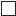 інформація оприлюднюється не у повному обсязі (відсутня/неповна інформація про структуру, напрями діяльності, результати діяльності та/або можливість оскарження рішень, дій чи бездіяльності посадових осіб Центру тощо) інформація, що оприлюднюється, не є цілком актуальною інформація про діяльність Центру та її результати не оприлюднюєтьсяінше_____________________________________________________________2. На Вашу думку, які напрями діяльності Центру є найбільш вразливими до вчинення корупційних правопорушень чи правопорушень, пов’язаних з корупцією? Можна обрати декілька відповідей.фінансовий  проведення закупівельлогістичний робота з персоналом сертифікація операторів протимінної діяльностіінспектування якості розмінування планування, організації та координації заходів протимінної діяльностіінформування з попередження ризиків пов'язаних з мінами та вибухонебезпечними залишками війни управління інформацієюміжнародне співробітництвонаукове та науково-технічне супроводження протимінної діяльності інше (зазначити)___________________________________________________3. На Вашу думку, які корупційні ризики існують у діяльності посадових осіб Центру протимінної діяльності? недоброчесність  безконтрольність з боку керівництва наявність дискреційних повноважень4. Чи відомі Вам випадки невжиття заходів реагування/непритягнення до відповідальності посадових осіб Центру протимінної діяльності після виявлення фактів корупційних та/або пов’язаних з корупцією правопорушень? так ні5. Якщо на попереднє питання Ви відповіли «так», конкретизуйте, за можливості, які випадки невжиття заходів реагування/непритягнення до відповідальності посадових осіб Центру після виявлення фактів корупційних та/або пов’язаних з корупцією правопорушень Вам відомі?_______________________________________________________________________6. Ваш основний рід занять? Оберіть одну відповідь.  студент/ка  працюючий/а  працюючий/а - самозайнятий/а  тимчасово безробітний/а; шукаю роботу  не працюю і не шукаю роботу (в т.ч. домогосподар/ка, відпустка з догляду за дитиною тощо)  працюючий пенсіонер/ка  непрацюючий пенсіонер/ка  непрацездатний/аДякуємо за участь в анонімному анкетуванні 